<Commission>{ENVI}Odbor za okoliš, javno zdravlje i sigurnost hrane</Commission><RefProc>2018/0227</RefProc><RefTypeProc>(COD)</RefTypeProc><Date>{13/11/2018}13.11.2018</Date><TitreType>MIŠLJENJE</TitreType><CommissionResp>Odbora za okoliš, javno zdravlje i sigurnost hrane</CommissionResp><CommissionInt>upućeno Odboru za industriju, istraživanje i energetiku</CommissionInt><Titre>o Prijedlogu uredbe Europskog parlamenta i Vijeća o uspostavi programa Digitalna Europa za razdoblje 2021. – 2027.</Titre><DocRef>(COM(2018)0434 – C8-0256/2018 – 2018/0227(COD))</DocRef>Izvjestiteljica za mišljenje: <Depute>Adina-Ioana Vălean</Depute>PA_LegamAMANDMANIOdbor za okoliš, javno zdravlje i sigurnost hrane poziva Odbor za industriju, istraživanje i energetiku da kao nadležni odbor uzme u obzir sljedeće amandmane:<RepeatBlock-Amend><Amend>Amandman		<NumAm>1</NumAm><DocAmend>Prijedlog uredbe</DocAmend><Article>Uvodna izjava 10.</Article></Amend><Amend>Amandman		<NumAm>2</NumAm><DocAmend>Prijedlog uredbe</DocAmend><Article>Uvodna izjava 11.</Article></Amend> <Amend>Amandman		<NumAm>3</NumAm><DocAmend>Prijedlog uredbe</DocAmend><Article>Uvodna izjava 16.</Article></Amend><Amend>Amandman		<NumAm>4</NumAm><DocAmend>Prijedlog uredbe</DocAmend><Article>Uvodna izjava 16.a (nova)</Article><TitreJust>Obrazloženje</TitreJust>Pohranjivanje podataka sve je veći problem jer se procjenjuje da centri za pohranjivanje podataka imaju ugljični otisak s najvećim rastom u cijelom sektoru informacijskih i komunikacijskih tehnologija (IKT). Istraživanja pokazuju da bi svjetska potrošnja električne energije za komunikacijske tehnologije u nadolazećim godinama trebala porasti te do 2040. iznositi i do 14 % svjetskih emisija CO2 (koja već danas čine udio od 2 %). https://www.researchgate.net/publication/320225452_Total_Consumer_Power_Consumption_Forecast</Amend><Amend>Amandman		<NumAm>5</NumAm><DocAmend>Prijedlog uredbe</DocAmend><Article>Uvodna izjava 18.</Article></Amend><Amend>Amandman		<NumAm>6</NumAm><DocAmend>Prijedlog uredbe</DocAmend><Article>Uvodna izjava 28.</Article></Amend><Amend>Amandman		<NumAm>7</NumAm><DocAmend>Prijedlog uredbe</DocAmend><Article>Uvodna izjava 30.</Article></Amend><Amend>Amandman		<NumAm>8</NumAm><DocAmend>Prijedlog uredbe</DocAmend><Article>Uvodna izjava 43.</Article></Amend><Amend>Amandman		<NumAm>9</NumAm><DocAmend>Prijedlog uredbe</DocAmend><Article>Članak 3. – stavak 1. – točka ba (nova)</Article></Amend><Amend>Amandman		<NumAm>10</NumAm><DocAmend>Prijedlog uredbe</DocAmend><Article>Članak 3. – stavak 1. – točka bb (nova)</Article></Amend><Amend>Amandman		<NumAm>11</NumAm><DocAmend>Prijedlog uredbe</DocAmend><Article>Članak 3. – stavak 1. – točka bc (nova)</Article></Amend><Amend>Amandman		<NumAm>12</NumAm><DocAmend>Prijedlog uredbe</DocAmend><Article>Članak 5. – stavak 1. – točka a</Article></Amend><Amend>Amandman		<NumAm>13</NumAm><DocAmend>Prijedlog uredbe</DocAmend><Article>Članak 6. – stavak 1. – točka a</Article></Amend><Amend>Amandman		<NumAm>14</NumAm><DocAmend>Prijedlog uredbe</DocAmend><Article>Članak 7. – stavak 1. – točka b</Article></Amend><Amend>Amandman		<NumAm>15</NumAm><DocAmend>Prijedlog uredbe</DocAmend><Article>Članak 8. – stavak 1. – točka a</Article></Amend><Amend>Amandman		<NumAm>16</NumAm><DocAmend>Prijedlog uredbe</DocAmend><Article>Članak 8. – stavak 1. – točka e</Article></Amend><Amend>Amandman		<NumAm>17</NumAm><DocAmend>Prijedlog uredbe</DocAmend><Article>Članak 8. – stavak 1. – točka ia (nova)</Article></Amend><Amend>Amandman		<NumAm>18</NumAm><DocAmend>Prijedlog uredbe</DocAmend><Article>Članak 16. – stavak 6. – točka a</Article></Amend><Amend>Amandman		<NumAm>19</NumAm><DocAmend>Prijedlog uredbe</DocAmend><Article>Članak 16. – stavak 6. – točka b</Article></Amend><Amend>Amandman		<NumAm>20</NumAm><DocAmend>Prijedlog uredbe</DocAmend><Article>Članak 16. – stavak 6. – točka c</Article></Amend></RepeatBlock-Amend>POSTUPAK U ODBORU KOJI DAJE MIŠLJENJEKONAČNO GLASOVANJE POIMENIČNIM GLASOVANJEM U ODBORU KOJI DAJE MIŠLJENJEKorišteni znakovi:+	:	za-	:	protiv0	:	suzdržaniEuropski parlament2014-2019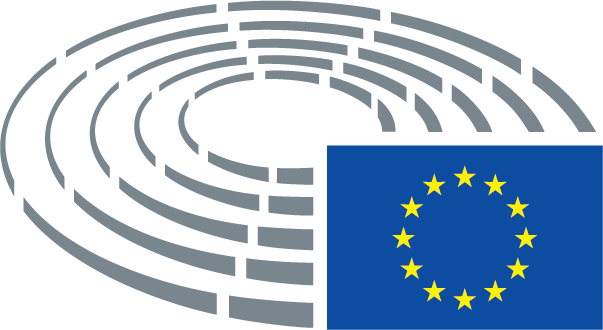 Tekst koji je predložila KomisijaIzmjena(10)	Opći cilj Programa trebao bi biti podupiranje digitalne transformacije industrije i poticanje boljeg iskorištavanja industrijskog potencijala politika u području inovacija, istraživanja i tehnološkog razvoja u korist poduzeća i građana diljem Unije. Okosnicu programa trebali bi činiti sljedećih pet posebnih ciljeva koji odražavaju ključna područja politika: računalstvo visokih performansi, kibersigurnost, umjetna inteligencija, napredne digitalne vještine i uvođenje, najbolja uporaba digitalnih kapaciteta i interoperabilnost. Programom bi se u svim tim područjima trebao nastojati bolje uskladiti politike na razini Unije, država članica i regija te objediniti privatne i industrijske resurse kako bi se povećala ulaganja i razvile jače sinergije.(10)	Opći cilj Programa trebao bi biti podupiranje digitalne transformacije industrije i europskih društava te poticanje boljeg iskorištavanja industrijskog potencijala politika u području inovacija, istraživanja i tehnološkog razvoja u korist poduzeća, regija, lokalnih zajednica i građana diljem Unije. Okosnicu programa trebali bi činiti sljedećih pet posebnih ciljeva koji odražavaju ključna područja politika: računalstvo visokih performansi, kibersigurnost, umjetna inteligencija, napredne digitalne vještine i uvođenje, najbolja uporaba digitalnih kapaciteta, interoperabilnost i smanjenje digitalnog jaza među regijama te među urbanim i ruralnim zajednicama. Programom bi se u svim tim područjima trebao nastojati bolje uskladiti politike na razini Unije, država članica i regija te objediniti privatne i industrijske resurse kako bi se povećala ulaganja i razvile jače sinergije.Tekst koji je predložila KomisijaIzmjena(11)	Središnju ulogu u provedbi Programa trebali bi imati digitalnoinovacijski centri, koji bi trebali poticati šire uvođenje naprednih digitalnih tehnologija u industriji, javnim organizacijama i akademskim ustanovama. Mreža digitalnoinovacijskih centara trebala bi osigurati najširu zemljopisnu pokrivenost diljem Europe59. Prva skupina digitalnoinovacijskih centara bit će odabrana na temelju prijedloga država članica, a mreža će se potom proširiti na temelju otvorenog i natjecateljskog postupka. Digitalnoinovacijski centri služit će kao pristupna točka najnovijim digitalnim kapacitetima, uključujući računalstvo visokih performansi, umjetnu inteligenciju i kibersigurnost, te ostalim postojećim inovativnim tehnologijama, kao što su ključne razvojne tehnologije, koje su dostupne i u tzv. laboratorijima digitalne fabrikacije (engl. „fablabs”) ili laboratorijima za urbane inovacije (engl. „citylabs”). Djelovat će kao jedinstvene točke za pristup ispitanim i potvrđenim tehnologijama te će promicati otvorene inovacije. Pružat će i potporu u području naprednih digitalnih vještina. Mreža digitalnoinovacijskih centara trebala bi pridonijeti i sudjelovanju najudaljenijih regija na jedinstvenom digitalnom tržištu.(11)	Središnju ulogu u provedbi Programa trebali bi imati digitalnoinovacijski centri, koji bi trebali poticati šire uvođenje naprednih digitalnih tehnologija u industriji, javnim organizacijama, javnim upravama i akademskim ustanovama. Mreža digitalnoinovacijskih centara trebala bi osigurati najširu zemljopisnu pokrivenost diljem Europe59. Prva skupina digitalnoinovacijskih centara bit će odabrana na temelju prijedloga država članica, a mreža će se potom proširiti na temelju otvorenog, transparentnog i natjecateljskog postupka. Digitalnoinovacijski centri služit će kao pristupna točka najnovijim digitalnim kapacitetima, uključujući računalstvo visokih performansi, umjetnu inteligenciju i kibersigurnost, te ostalim postojećim inovativnim tehnologijama, kao što su ključne razvojne tehnologije, koje su dostupne i u tzv. laboratorijima digitalne fabrikacije (engl. „fablabs”) ili laboratorijima za urbane inovacije (engl. „citylabs”). Djelovat će kao jedinstvene točke za pristup ispitanim i potvrđenim tehnologijama te će promicati otvorene inovacije. Pružat će i potporu u području naprednih digitalnih vještina. Mreža digitalnoinovacijskih centara trebala bi pridonijeti i sudjelovanju najudaljenijih regija na jedinstvenom digitalnom tržištu.__________________________________59 Kako je navedeno u Komunikaciji o digitalizaciji Europske unije (COM(2016) 180 final)59 Kako je navedeno u Komunikaciji o digitalizaciji Europske unije (COM(2016) 180 final)Tekst koji je predložila KomisijaIzmjena(16)	Računalstvo visokih performansi i povezane sposobnosti obrade podataka u Uniji trebali bi omogućiti širu uporabu računalstva visokih performansi u industriji i općenito u područjima od javnog interesa kako bi se iskoristile jedinstvene mogućnosti koje superračunala donose društvu u pogledu zdravlja, okoliša i sigurnosti te konkurentnosti industrije, osobito malih i srednjih poduzeća.(16)	Računalstvo visokih performansi i povezane sposobnosti obrade podataka u Uniji trebali bi omogućiti širu uporabu računalstva visokih performansi za sve korisnike Programa i općenito u područjima od javnog interesa kako bi se iskoristile jedinstvene mogućnosti koje superračunala donose društvu u pogledu društvene uključenosti, zdravlja, okoliša i sigurnosti te konkurentnosti industrije, osobito malih i srednjih poduzeća.Tekst koji je predložila KomisijaIzmjena(16.a)	Idućih desetljeća očekuje se da će računala i centri za pohranjivanje podataka kontinuirano trošiti sve više energije, zbog čega bi se ta potrošnja trebala zasnivati na obnovljivim izvorima energije.Tekst koji je predložila KomisijaIzmjena(18)	Zajednički pothvat smatra se najprikladnijim mehanizmom provedbe za posebni cilj računalstva visokih performansi, osobito za koordinaciju strategije na nacionalnoj razini i na razini Unije te ulaganja u infrastrukturu računalstva visokih performansi i u istraživanja i razvoj, za objedinjavanje sredstava iz javnih i privatnih fondova te za zaštitu ekonomskih i strateških interesa Unije63. Osim toga, centri za kompetencije povezane s računalstvom visokih performansi u državama članicama industriji, akademskoj zajednici i javnim upravama pružat će usluge računalstva visokih performansi.(18)	Zajednički pothvat smatra se najprikladnijim mehanizmom provedbe za posebni cilj računalstva visokih performansi, osobito za koordinaciju strategije na nacionalnoj razini i na razini Unije te ulaganja u infrastrukturu računalstva visokih performansi i u istraživanja i razvoj, za objedinjavanje sredstava iz javnih i privatnih fondova te za zaštitu ekonomskih i strateških interesa Unije63. Osim toga, centri za kompetencije povezane s računalstvom visokih performansi u državama članicama industriji, uključujući mala i srednja te novoosnovana poduzeća, akademskoj zajednici i javnim upravama pružat će usluge računalstva visokih performansi.__________________________________63 Procjena učinka uz „Prijedlog uredbe Vijeća o uspostavi zajedničkog pothvata EuroHPC” (https://ec.europa.eu/digital-single-market/en/news/proposal-council-regulation-establishing-eurohpc-joint-undertaking-impact-assessment)63 Procjena učinka uz „Prijedlog uredbe Vijeća o uspostavi zajedničkog pothvata EuroHPC” (https://ec.europa.eu/digital-single-market/en/news/proposal-council-regulation-establishing-eurohpc-joint-undertaking-impact-assessment)Tekst koji je predložila KomisijaIzmjena(28)	Napredne digitalne tehnologije koje podržava ovaj Program, kao što su računalstvo visokih performansi, kibersigurnost i umjetna inteligencija sada su dovoljno zrele da iz istraživačkog sektora prijeđu u širu uporabu u Uniji te da se njihova provedba i razvoj odvija na razini Unije. Ne samo uvođenje tih tehnologija već i razvoj vještina zahtijeva odgovor na razini Unije. Potrebno je dodatno razviti, povećati i učiniti pristupačnijima mogućnosti osposobljavanja u području naprednih digitalnih vještina. U protivnom bi moglo doći do prepreka nesmetanom uvođenju naprednih digitalnih vještina, što bi moglo imati negativne posljedice za opću konkurentnost Unijina gospodarstva. Djelovanja koja se podupiru ovim programom dopunjavaju ona koja se podupiru ESF-om, EFRR-om i programom Obzor Europa.(28)	Napredne digitalne tehnologije koje podržava ovaj Program, kao što su računalstvo visokih performansi, kibersigurnost, zaštita podataka i umjetna inteligencija sada su dovoljno zrele da iz istraživačkog sektora prijeđu u širu uporabu u Uniji te da se njihova provedba i razvoj odvija na razini Unije. Ne samo uvođenje tih tehnologija već i razvoj vještina zahtijeva odgovor na razini Unije. Potrebno je dodatno razviti, povećati i učiniti pristupačnijima mogućnosti osposobljavanja u području naprednih digitalnih vještina. U protivnom bi moglo doći do prepreka nesmetanom uvođenju naprednih digitalnih vještina, što bi moglo imati negativne posljedice za opću konkurentnost Unijina gospodarstva. Djelovanja koja se podupiru ovim programom dopunjavaju ona koja se podupiru ESF-om, EFRR-om i programom Obzor Europa.Tekst koji je predložila KomisijaIzmjena(30)	Digitalna transformacija u područjima od javnog interesa, kao što su zdravstvena skrb68, mobilnost, pravosuđe, praćenje Zemlje/okoliša, obrazovanje i kultura, zahtijeva nastavak i proširenje infrastrukture digitalnih usluga, koja omogućuje sigurnu prekograničnu razmjena podataka i potiče razvoj na nacionalnoj razini. Njihova koordinacija u skladu s ovom Uredbom omogućuje najbolji potencijal za iskorištavanje sinergija.(30)	Digitalna transformacija u područjima od javnog interesa, kao što su zdravstvena skrb68, mobilnost, pravosuđe, praćenje Zemlje/okoliša, smanjenje emisija ugljika, energetska infrastruktura, obrazovanje i kultura, zahtijeva nastavak i proširenje infrastrukture digitalnih usluga, koja omogućuje sigurnu prekograničnu razmjena podataka i potiče razvoj na nacionalnoj razini. Njihova koordinacija u skladu s ovom Uredbom omogućuje najbolji potencijal za iskorištavanje sinergija.__________________________________68 http://ec.europa.eu/newsroom/dae/document.cfm?doc_id=5162868 http://ec.europa.eu/newsroom/dae/document.cfm?doc_id=51628Tekst koji je predložila KomisijaIzmjena(43)	Odražavajući važnost rješavanja problema povezanih s klimatskim promjenama u skladu s obvezama koje je Unija preuzela u pogledu provedbe Pariškog sporazuma i UN-ovih ciljeva održivog razvoja, Program će pridonijeti općim klimatskim mjerama i dovesti do ostvarenja općeg cilja od 25 % proračunskih rashoda EU-a za potporu ciljevima u području klime74. Relevantne mjere utvrdit će se tijekom pripreme i provedbe Programa i preispitati u kontekstu relevantnih evaluacija i postupaka preispitivanja.(43)	Odražavajući važnost rješavanja problema povezanih s klimatskim promjenama u skladu s obvezama koje je Unija preuzela u pogledu provedbe Pariškog sporazuma i UN-ovih ciljeva održivog razvoja, Program će pridonijeti općim klimatskim mjerama i pomoći u ostvarenju općeg cilja od 25 % proračunskih rashoda EU-a za potporu ciljevima u području klime74. Relevantne mjere trebale bi se utvrditi tijekom pripreme i provedbe Programa i preispitati u kontekstu relevantnih evaluacija i postupaka preispitivanja kako bi se zajamčilo puno ispunjavanje tih obveza.__________________________________74 COM(2018) 321 final, str. 1.74 COM(2018) 321 final, str. 1.Tekst koji je predložila KomisijaIzmjena(ba) 	modernizirati obrazovanje i osposobljavanje diljem EU-a,Tekst koji je predložila KomisijaIzmjena(bb) 	promicati otvorenu vlast,Tekst koji je predložila KomisijaIzmjena(bc) 	povećati upotrebu digitalnih tehnologija kao sredstvo za poboljšanje pristupa građana informacijama i kulturi te za unaprjeđenje njihovih mogućnosti zapošljavanja.Tekst koji je predložila KomisijaIzmjena(a)	izgradnja i jačanje ključnih kapaciteta umjetne inteligencije u Uniji, uključujući podatkovne resurse i biblioteke algoritama u skladu sa zakonodavstvom o zaštiti podataka;(a)	izgradnja i jačanje ključnih kapaciteta umjetne inteligencije u Uniji, uključujući podatkovne resurse i biblioteke algoritama u potpunosti u skladu sa zakonodavstvom o zaštiti podataka;Tekst koji je predložila KomisijaIzmjena(a)	pružanje potpore, zajedno s državama članicama, javnoj nabavi napredne opreme, alata i podatkovne infrastrukture za kibersigurnost potpuno u skladu sa zakonodavstvom o zaštiti podataka;(a)	pružanje potpore, zajedno s državama članicama, javnoj nabavi napredne opreme, alata i podatkovne infrastrukture za kibersigurnost potpuno u skladu sa zakonodavstvom o zaštiti podataka i temeljenih prava;Tekst koji je predložila KomisijaIzmjena(b)	pružanje potpore osmišljavanju i izvedbi kratkotrajnog osposobljavanja i tečajeva za poduzetnike, voditelje malih poduzeća i radnu snagu;(b)	pružanje potpore osmišljavanju i izvedbi kratkotrajnog osposobljavanja i tečajeva za poduzetnike, voditelje malih poduzeća, uključujući voditelje novoosnovanih poduzeća, i radnu snagu;Tekst koji je predložila KomisijaIzmjena(a)	osiguravanje da javni sektor i područja od javnog interesa, kao što su zdravlje i skrb, obrazovanje, pravosuđe, promet, energetika, okoliš, kulturni i kreativni sektori, mogu upotrebljavati najnovije digitalne tehnologije, osobito računalstvo visokih performansi, umjetnu inteligenciju i kibersigurnost te imati pristup njima;(a)	osiguravanje da javni sektor i područja od javnog interesa, kao što su zdravlje i skrb, obrazovanje, pravosuđe, promet, energetika, okoliš, klima, kulturni i kreativni sektori, mogu upotrebljavati najnovije digitalne tehnologije, osobito računalstvo visokih performansi, umjetnu inteligenciju i kibersigurnost te imati pristup njima;Tekst koji je predložila KomisijaIzmjena(e)	podupiranje prihvaćanja naprednih digitalnih i povezanih tehnologija, uključujući osobito računalstvo visokih performansi, umjetnu inteligenciju, kibersigurnost i buduće nove tehnologije od strane industrije Unije, konkretno MSP-ova;(e)	podupiranje prihvaćanja naprednih digitalnih i povezanih tehnologija, uključujući osobito računalstvo visokih performansi, umjetnu inteligenciju, kibersigurnost i buduće nove tehnologije od strane industrije Unije, konkretno MSP-ova i novoosnovanih poduzeća;Tekst koji je predložila KomisijaIzmjena(ia)	osiguravanje da se koncept usredotočen na korisnika stalno prilagođava stvaranjem digitalnih rješenja koja su jednostavna i funkcionalna te koja se mogu mijenjati i prilagođavati potrebama svake pojedine osobe imajući u vidu starenje stanovništva. Tekst koji je predložila KomisijaIzmjena(a)	pružali usluge digitalne transformacije, uključujući sredstva za testiranje i eksperimentiranje, usmjerene na MSP-ove i poduzeća srednje tržišne kapitalizacije, i u sektorima koji sporo prihvaćaju digitalne i povezane tehnologije;(a)	pružali usluge digitalne transformacije, uključujući sredstva za testiranje i eksperimentiranje, usmjerene na MSP-ove, poduzeća srednje tržišne kapitalizacije i novoosnovana poduzeća, i u sektorima koji sporo prihvaćaju digitalne i povezane tehnologije;Tekst koji je predložila KomisijaIzmjena(b)	prenosili stručno znanje i iskustva između regija, osobito umrežavanjem MSP-ova i poduzeća srednje tržišne kapitalizacije s poslovnim nastanom u jednoj regiji s digitalnoinovacijskim centrima s poslovnim nastanom u drugim regijama koji su najprimjereniji za pružanje relevantnih usluga;(b)	prenosili stručno znanje i iskustva između regija, osobito umrežavanjem MSP-ova, poduzeća srednje tržišne kapitalizacije i novoosnovana poduzeća s poslovnim nastanom u jednoj regiji s digitalnoinovacijskim centrima s poslovnim nastanom u drugim regijama koji su najprimjereniji za pružanje relevantnih usluga;Tekst koji je predložila KomisijaIzmjena(c)	pružali tematske usluge, uključujući usluge povezane s umjetnom inteligencijom, računalstvom visokih performansi te kibersigurnošću i povjerenjem upravama, organizacijama javnog sektora, MSP-ovima i poduzećima srednje tržišne kapitalizacije. Pojedinačni digitalnoinovacijski centri mogu se specijalizirati za posebne tematske usluge i ne moraju pružati sve tematske usluge navedene u ovom stavku;(c)	pružali tematske usluge, uključujući usluge povezane s umjetnom inteligencijom, računalstvom visokih performansi te kibersigurnošću i povjerenjem upravama, organizacijama javnog sektora, MSP-ovima, poduzećima srednje tržišne kapitalizacije i novoosnovanim poduzećima. Pojedinačni digitalnoinovacijski centri mogu se specijalizirati za posebne tematske usluge i ne moraju pružati sve tematske usluge navedene u ovom stavku;NaslovUspostava programa Digitalna Europa za razdoblje 2021.–2027.Uspostava programa Digitalna Europa za razdoblje 2021.–2027.Uspostava programa Digitalna Europa za razdoblje 2021.–2027.Uspostava programa Digitalna Europa za razdoblje 2021.–2027.Referentni dokumentiCOM(2018)0434 – C8-0256/2018 – 2018/0227(COD)COM(2018)0434 – C8-0256/2018 – 2018/0227(COD)COM(2018)0434 – C8-0256/2018 – 2018/0227(COD)COM(2018)0434 – C8-0256/2018 – 2018/0227(COD)Nadležni odbor       Datum objave na plenarnoj sjedniciITRE14.6.2018Odbori koji su dali mišljenje       Datum objave na plenarnoj sjedniciENVI14.6.2018ENVI14.6.2018ENVI14.6.2018ENVI14.6.2018Izvjestitelj(ica) za mišljenje       Datum imenovanjaAdina-Ioana Vălean21.6.2018Adina-Ioana Vălean21.6.2018Adina-Ioana Vălean21.6.2018Adina-Ioana Vălean21.6.2018Datum usvajanja12.11.2018Rezultat konačnog glasovanja+:–:0:425142514251Zastupnici nazočni na konačnom glasovanjuMargrete Auken, Pilar Ayuso, Ivo Belet, Biljana Borzan, Lynn Boylan, Paul Brannen, Soledad Cabezón Ruiz, Nessa Childers, Birgit Collin-Langen, Miriam Dalli, Seb Dance, Angélique Delahaye, Mark Demesmaeker, Stefan Eck, Bas Eickhout, Francesc Gambús, Gerben-Jan Gerbrandy, Arne Gericke, Jens Gieseke, Julie Girling, Françoise Grossetête, Andrzej Grzyb, Jytte Guteland, György Hölvényi, Anneli Jäätteenmäki, Jean-François Jalkh, Benedek Jávor, Karin Kadenbach, Urszula Krupa, Jo Leinen, Peter Liese, Susanne Melior, Rory Palmer, Bolesław G. Piecha, Annie Schreijer-Pierik, Davor Škrlec, Nils Torvalds, Adina-Ioana Vălean, Jadwiga Wiśniewska, Damiano ZoffoliMargrete Auken, Pilar Ayuso, Ivo Belet, Biljana Borzan, Lynn Boylan, Paul Brannen, Soledad Cabezón Ruiz, Nessa Childers, Birgit Collin-Langen, Miriam Dalli, Seb Dance, Angélique Delahaye, Mark Demesmaeker, Stefan Eck, Bas Eickhout, Francesc Gambús, Gerben-Jan Gerbrandy, Arne Gericke, Jens Gieseke, Julie Girling, Françoise Grossetête, Andrzej Grzyb, Jytte Guteland, György Hölvényi, Anneli Jäätteenmäki, Jean-François Jalkh, Benedek Jávor, Karin Kadenbach, Urszula Krupa, Jo Leinen, Peter Liese, Susanne Melior, Rory Palmer, Bolesław G. Piecha, Annie Schreijer-Pierik, Davor Škrlec, Nils Torvalds, Adina-Ioana Vălean, Jadwiga Wiśniewska, Damiano ZoffoliMargrete Auken, Pilar Ayuso, Ivo Belet, Biljana Borzan, Lynn Boylan, Paul Brannen, Soledad Cabezón Ruiz, Nessa Childers, Birgit Collin-Langen, Miriam Dalli, Seb Dance, Angélique Delahaye, Mark Demesmaeker, Stefan Eck, Bas Eickhout, Francesc Gambús, Gerben-Jan Gerbrandy, Arne Gericke, Jens Gieseke, Julie Girling, Françoise Grossetête, Andrzej Grzyb, Jytte Guteland, György Hölvényi, Anneli Jäätteenmäki, Jean-François Jalkh, Benedek Jávor, Karin Kadenbach, Urszula Krupa, Jo Leinen, Peter Liese, Susanne Melior, Rory Palmer, Bolesław G. Piecha, Annie Schreijer-Pierik, Davor Škrlec, Nils Torvalds, Adina-Ioana Vălean, Jadwiga Wiśniewska, Damiano ZoffoliMargrete Auken, Pilar Ayuso, Ivo Belet, Biljana Borzan, Lynn Boylan, Paul Brannen, Soledad Cabezón Ruiz, Nessa Childers, Birgit Collin-Langen, Miriam Dalli, Seb Dance, Angélique Delahaye, Mark Demesmaeker, Stefan Eck, Bas Eickhout, Francesc Gambús, Gerben-Jan Gerbrandy, Arne Gericke, Jens Gieseke, Julie Girling, Françoise Grossetête, Andrzej Grzyb, Jytte Guteland, György Hölvényi, Anneli Jäätteenmäki, Jean-François Jalkh, Benedek Jávor, Karin Kadenbach, Urszula Krupa, Jo Leinen, Peter Liese, Susanne Melior, Rory Palmer, Bolesław G. Piecha, Annie Schreijer-Pierik, Davor Škrlec, Nils Torvalds, Adina-Ioana Vălean, Jadwiga Wiśniewska, Damiano ZoffoliZamjenici nazočni na konačnom glasovanjuCristian-Silviu Buşoi, Fredrick Federley, Giorgos Grammatikakis, Christophe Hansen, Tilly Metz, Carolina PunsetCristian-Silviu Buşoi, Fredrick Federley, Giorgos Grammatikakis, Christophe Hansen, Tilly Metz, Carolina PunsetCristian-Silviu Buşoi, Fredrick Federley, Giorgos Grammatikakis, Christophe Hansen, Tilly Metz, Carolina PunsetCristian-Silviu Buşoi, Fredrick Federley, Giorgos Grammatikakis, Christophe Hansen, Tilly Metz, Carolina PunsetZamjenici nazočni na konačnom glasovanju prema čl. 200. st. 2.Paul Rübig, Tomáš ZdechovskýPaul Rübig, Tomáš ZdechovskýPaul Rübig, Tomáš ZdechovskýPaul Rübig, Tomáš Zdechovský42+ALDEFredrick Federley, Gerben-Jan Gerbrandy, Anneli Jäätteenmäki, Carolina Punset, Nils TorvaldsGUE/NGLLynn Boylan, Stefan EckPPEPilar Ayuso, Ivo Belet, Cristian-Silviu Buşoi, Birgit Collin-Langen, Angélique Delahaye, Francesc Gambús, Jens Gieseke, Julie Girling, Françoise Grossetête, Andrzej Grzyb, Christophe Hansen, György Hölvényi, Peter Liese, Paul Rübig, Annie Schreijer-Pierik, Adina-Ioana Vălean, Tomáš ZdechovskýS&DBiljana Borzan, Paul Brannen, Soledad Cabezón Ruiz, Nessa Childers, Miriam Dalli, Seb Dance, Giorgos Grammatikakis, Jytte Guteland, Karin Kadenbach, Jo Leinen, Susanne Melior, Rory Palmer, Damiano ZoffoliVerts/ALEMargrete Auken, Bas Eickhout, Benedek Jávor, Tilly Metz, Davor Škrlec5-ECRMark Demesmaeker, Arne Gericke, Urszula Krupa, Bolesław G. Piecha, Jadwiga Wiśniewska10ENFJean-François Jalkh